           Andover Golf Club 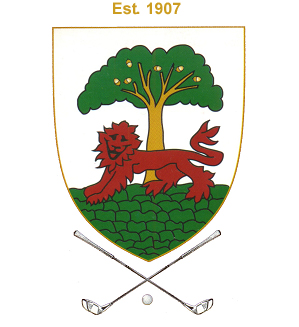               Seniors Mens Open for over 55sWed 20 June 2018Entrance Fee £25To include:Coffee and Bacon Bap on arrival18 hole Stableford CompetitionSuperior 2-course BuffetBest Scores and Skills Prizes (totalling £500)Full Handicap up to 28Entry Form:	Andover Golf Club Senior Mens Open – Wed 20 Jun 18Name:  …………………………………………. 	Club:  …………………………….CDH:   ………………………			          Handicap:  …………………DOB:  ……………….Contact Telephone:  …………………………………..Contact Email:  ………………………………………..Preferred Tee Time: (0830-0930), (0930-1030), (Later than 1030)  …………………Return Entry Form to: Club Secretary, Andover Golf Club, 51 Winchester Road, Andover SP10 2EFPlease include cheques payable to “Andover Golf Club”Booking confirmation and Start Sheet will be emailed to your contact email addressCompleted forms must be received by Wed 13th Jun 18